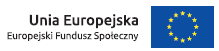 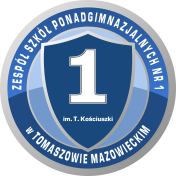 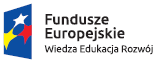 Modyfikacja specyfikacji istotnych warunków zamówienia do przetargu na wyposażenie pracowni szkolnych w ramach projektu: Krok do sukcesu zawodowego uczniów Technikum w Zespole Szkół Ponadgimnazjalnych nr 1 w Tomaszowie Mazowieckim - 4 części Zamawiający, na podstawie art. 38 ust. 4 ustawy z dnia 29 stycznia 2004r. – Prawo zamówień publicznych (Dz. U. z 2015 r. poz. 2164 ze zm.), modyfikuje treść specyfikacji istotnych warunków zamówienia (SIWZ). Zamawiający modyfikuje treść SIWZ w sposób następujący:W rozdziale  XII  Opis sposobu przygotowania oferty, usuwa się zapis: „Pkt.18:(...)"Oferta w postępowaniu prowadzonym w trybie  przetargu nieograniczonego na dostawę wyposażenia pracowni szkolnych w projekcie: Krok do sukcesu zawodowego uczniów Technikum w Zespole Szkół Ponadgimnazjlnych nr 1 w Tomaszowie Mazowieckim: część .... - nie otwierać przed dniem 15.12.2016r przed godz. 12:30"Wprowadzając w to miejsce nowe postanowienie, w brzmieniu:„Pkt.18:(...)"Oferta w postępowaniu prowadzonym w trybie  przetargu nieograniczonego na dostawę wyposażenia pracowni szkolnych w projekcie: Krok do sukcesu zawodowego uczniów Technikum w Zespole Szkół Ponadgimnazjlnych nr 1 w Tomaszowie Mazowieckim: część .... - nie otwierać przed dniem 13.12.2016r przed godz. 12:30"Modyfikacja nie  prowadzi do zmiany ogłoszenia. Pozostałe zapisy Specyfikacji Istotnych Warunków Zamówienia nie ulegają zmianie.